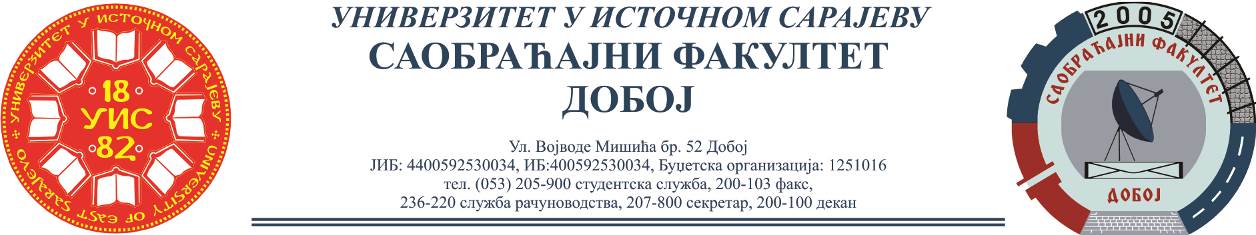 REZULTATI PISMENOG ISPITA IZ PREDMETA SKLADIŠNI SISTEMI,ODRŽANOG 12.04.2022.Student koji je pristupio pismenom dijelu ispita, isti nije položio.Predmetni profesorDoc. dr Željko Stević, profesor		Predmetni asistentMSc Eldina Huskanović, asistent